ОПРОСНЫЙ ЛИСТ ДЛЯ ПОДБОРА СОРОУЛАВЛИВАЮЩЕЙ РЕШЕТКИ КРЮЧКОВОГО ТИПА РКТ и РГТDATA SHEET FOR SELECTION OF TRASH COLLECTING GRID STEP TYPE RKT, RGT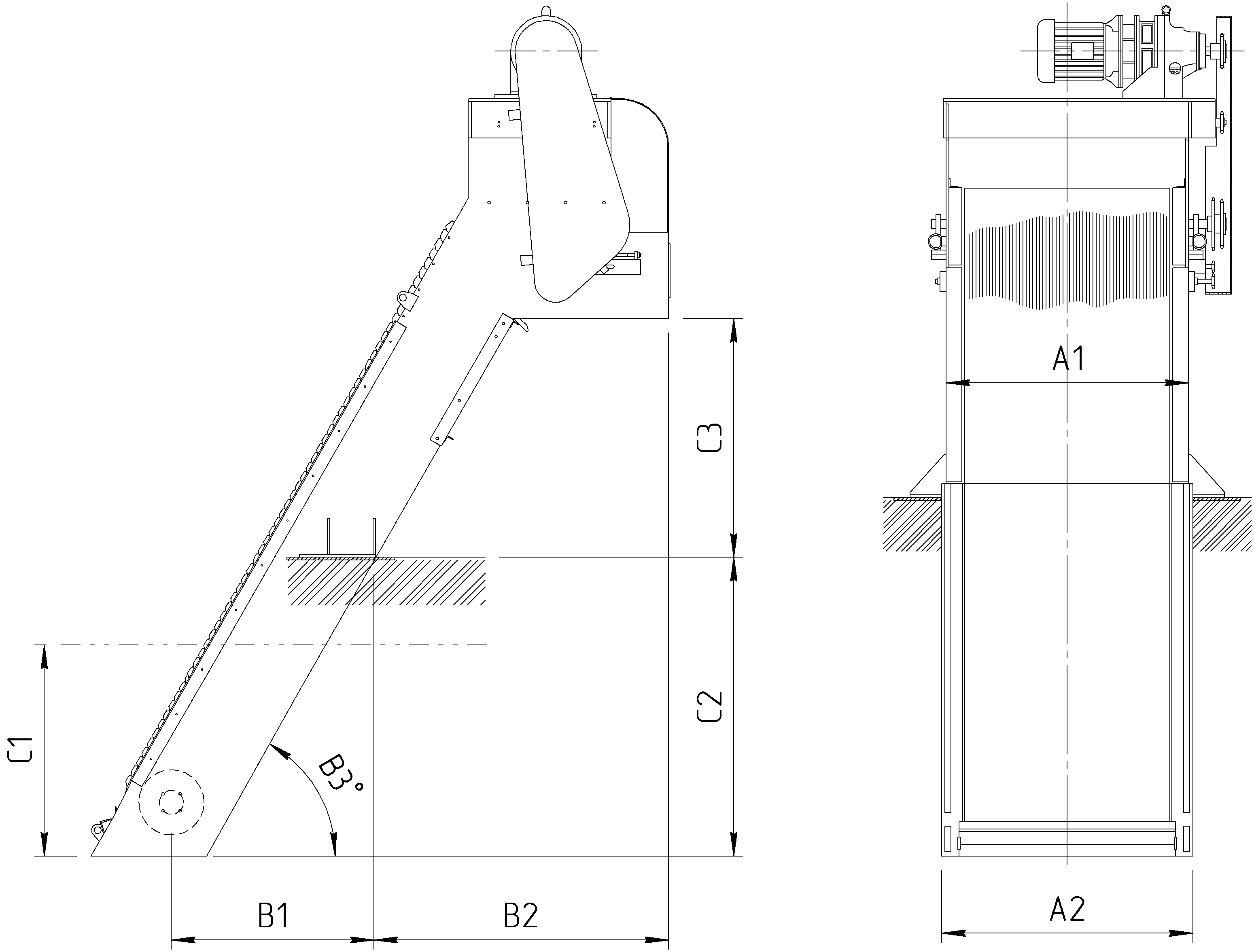 1.Привод/Actuator;2. Реечно-цепная система/ Rack and pinion-chain system;3. Опорная рама/Base frame.Требуемый объем услуг (проектирование, поставка, монтаж, шеф-монтаж)_________________Дополнительные требования: / Required scope of services (design, delivery, assembling,  installation supervision, commissioning operations ______________________________________________________
__________________________________________________________________________________Дата/Date_________________ Подпись/Signature_____________________Заказчик/CustomerАдрес объекта/Object addressКонтактное лицо/Contact personТелефон/факс/e-mail/Telephone/fax/e-mail№Параметр/Parameter Ед.изм. /Unit of measurementЗначение/Value1Тип сточных вод/Type of waste waterхоз/пром/dom./Indus.2Пропускная способность решетки/ Discharge capacity of the gridм3/час. /m3/hour3Ширина прозора решетки/Width of grid opennings5/10/15/20мм/mm4Ширина решетки А1/Width of grid A1мм/mm5Ширина канала А2/Width of channel A2мм/mm6Ширина от оси до крепления решетки В1/ Width from axis to grid bracing-B1мм/mm7Ширина от крепления до лотка сброса мусора В2/Width from bracing to trough for trash discharging B2мм/mm8Наклон решетки В3/ Angular position of grid B360/70/80/9009Глубина рабочей зоны решетки С1/Depth of working area of the grid C1мм/mm10Глубина канала С2/Depth of channel C2мм/mm11Высота выгрузки осадка С3/Discharge height of sediment C3мм/mm12рНед/mm13Предполагаемый режим работы решетки/Supposed of operating mode of the gridчас/mmНеобходимость дополнительного оборудования/Necessity of additional equipmentНеобходимость дополнительного оборудования/Necessity of additional equipmentНеобходимость дополнительного оборудования/Necessity of additional equipmentНеобходимость дополнительного оборудования/Necessity of additional equipment14Шнековый пресс конвейер/ Screw press conveyorда/нет/yes/no